
Graph the image of the figure using the transformation given.  Also, give the coordinates of the image, the algebraic rule, and the proper notation for the transformation.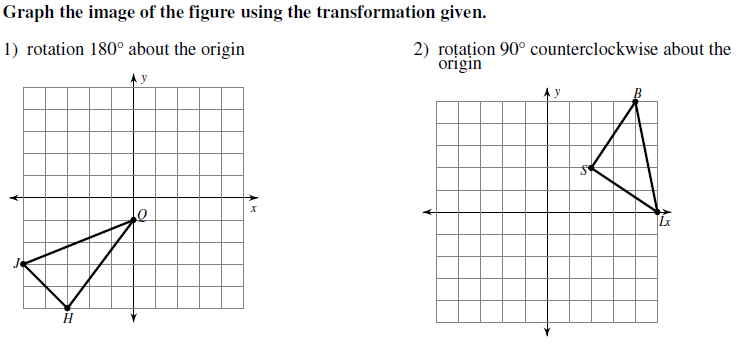 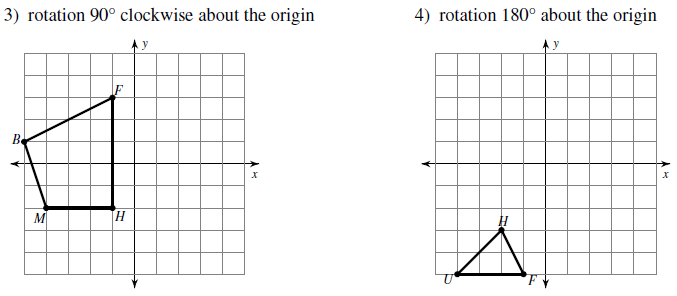 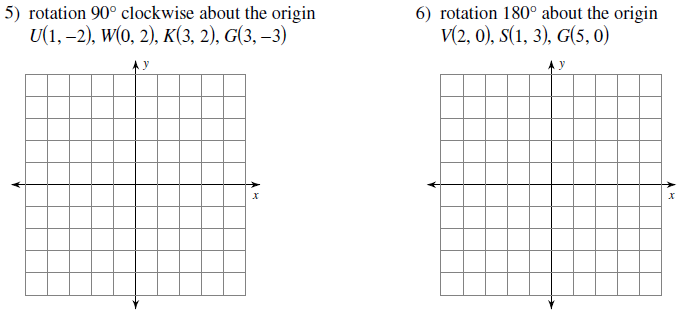 Identify the coordinates of the vertices for each figure after the given transformation.  Also, give the algebraic rule for each transformation. 7) rotation 180° about the origin			       8) rotation 180° about the origin
   Z(-1, -5), K(-1, 0), C(1, 1), N(3, -2)		           L(1, 3), Z(5, 5), F(4, 2)





Write a specific description of each transformation AND give the algebraic rule.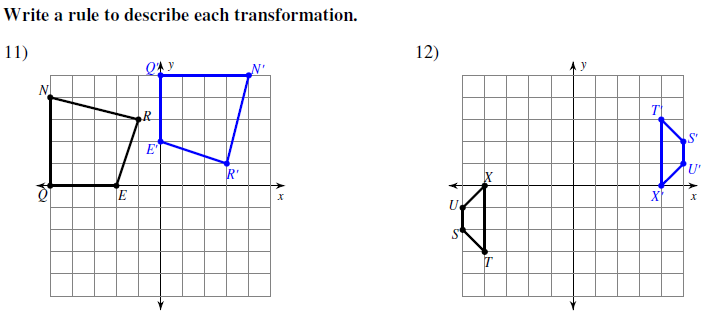 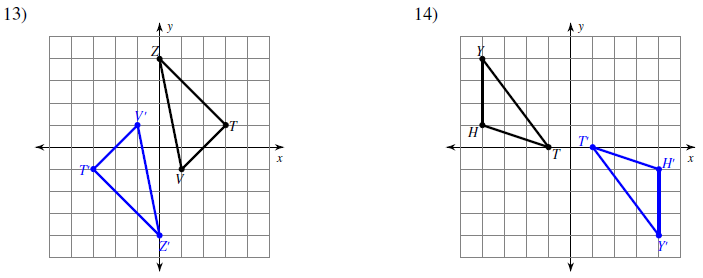 Rotations – Homework